แบบฟอร์มการขออนุมัติซ่อมครุภัณฑ์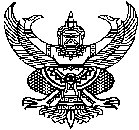 บันทึกข้อความส่วนราชการ…………………………………………………………………………………………………………………………ที่  ศธ 0542.01 /				วันที่ เรื่อง   ขออนุมัติซ่อมครุภัณฑ์เรียน   อธิการบดี 		ด้วย................(หน่วยงาน)........................................................มีความประสงค์จะซ่อมครุภัณฑ์ จำนวน.....................รายการ   โดยมีรายละเอียดดังนี้		จึงเรียนมาเพื่อโปรดพิจารณา						  (นางนิรมล    เนื่องสิทธะ)       หัวหน้างานคลังที่รายการครุภัณฑ์หมายเลขครุภัณฑ์อาการที่ชำรุด